UR: Routen-Nr.:      Startkoordinaten (SK):	X       	Y       	(in Kilometrierrichtung)Endkoordinaten (EK): 	X       	Y      Bauart (Einfachauswahl) Beton Quader-Blocksteinmauer Bruchsteinmauer Spundwand Steinkörbe Andere UnbekanntKonstruktionstyp (Einfachauswahl) Spritzbetonvernagelung Winkelstützmauer Schwergewichtsstützmauer Löffelsteine Grünwand Elementplattenmauer Andere UnbekanntAufbauten (Einfachauswahl) Lärmschutzwand Leitelement Zaun Geländer Steinschlagverbauung Keine  AndereSichtbare Höhe min. (H)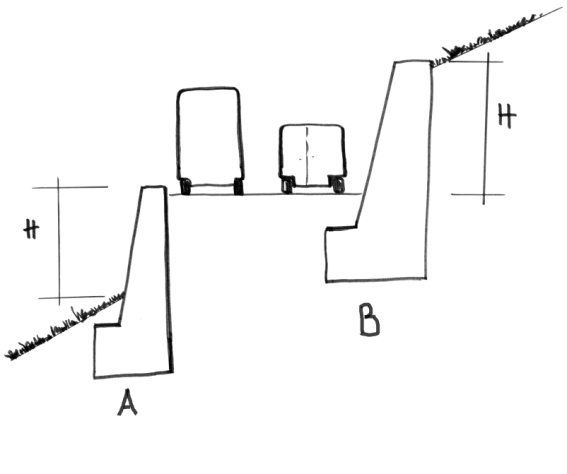 [m]      Sichtbare Höhe max. (H)[m]      Lage zur Strasse vertikal (Einfachauswahl) Unterhalb Fahrbahn (A) Oberhalb Fahrbahn (B)Lage zur Strasse horizontal (Einfachauswahl – 
in Kilometrierrichtung)  Links Rechts Mitte UndefiniertWerkeigentümer (Mehrfachauswahl) Dritte privat Dritte Gemeinde Dritte SBB Dritte ASTRA Kanton TBA Kanton AWEL Kanton andere UnbekanntUnterhalt (Mehrfachauswahl) Dritte privat Dritte Gemeinde Dritte SBB Dritte ASTRA Kanton TBA Kanton AWEL Kanton andere UnbekanntSkizze (Lage zur Strasse und Objektlänge)Bemerkungen (Freitext – Objektname, Entwässerung vorhanden, Hinweis auf Archiv, Baujahr, verifiziert am, verifiziert durch)